Министерство образования и науки
 Республики Башкортостан 
Региональный центр развития движения «Абилимпикс» в Республике БашкортостанУтверждаю:Главный эксперт «Абилимпикс» 	/ 	« 	»_ 	2020г.Конкурсное задание по компетенции «Изобразительное искусство» Региональный чемпионат по профессиональному мастерству среди инвалидов и лиц с ограниченными возможностями здоровья«Абилимпикс» в Республике БашкортостанПлощадка: ГБПОУ Уфимский художественно-промышленный колледжСогласовано:Председатель Совета по компетенции 	/ 	«_    »_ 	2019г.Разработал: 	/ 	« 	»_ 	2020г.Уфа, 2020СодержаниеОписание компетенции. 1.1.Актуальность компетенцииИзобразительное Искусство- одно из самых сильных средств, оказывающих на человека формирующее влияние, помогает растущему человеку постигать мир, дает пищу для ума, учит мыслить широко и нестандартно, приобщает к духовной культуре народа, воспитывает чувство патриотизма. Педагоги-художники  работают в начальной и средней школе, а также в системе дополнительного художественного образования. Необходимым условием овладения специальностью«Изобразительное искусство» является освоение рисунка с натуры, основ живописи и композиции. Эти дисциплины являются обязательными в системе профессиональной художественной подготовки и дают возможность специалистам реализовывать полученные изобразительные навыки в педагогической работе и в самостоятельной художественно-творческой деятельности. В данной компетенции могут показать свои знания, умения, навыки по рисунку, живописи, композиции и приемам работы художественными материалами педагоги-художники и учащиеся, которые проходят обучение по специальности «Изобразительное искусство», а также по другим специальностям в системе художественного образования на разных уровнях.Ссылка на образовательный и/или профессиональный стандарт. (конкретные стандарты)Требования к квалификации.Конкурсное задание.Краткое описание задания. Задание по компетенции “Изобразительное искусство» рассчитано на выявление у студентов с ограниченными возможностями здоровья особого интереса к будущей профессии, творческих способностей и талантов, необходимых для дальнейшей их самореализации в жизни.Задание студентов состоит из 1 модуля. Общее время выполнения 4 часаЗадание предполагает создание рисунка с натуры или на тему графическими средствами, где участники должны продемонстрировать свои навыки в творческой работе.Школьники: В ходе выполнения конкурсного задания необходимо создать рисунок на тему «Весна» графическими материалами. Формат А3Студенты: В ходе выполнения конкурсного задания необходимо выполнить постановочный натюрморт из 3-4 предметов, с 2 драпировками (1 фоновая, 2 постановочная), графическими материалами). Формат А3Структура и подробное описание конкурсного задания.Последовательность выполнения задания.. ШкольникСоздание рисунка на тему графическими материалами Формат А3. 1 Выполнение эскиза к рисунку на тему «Весна».2. Выполнение рисунка на тему «Весна» в формате А3.3 Окончание работы над рисунком.2.3.2. СтудентВыполнение постановочного натюрморта из 3-4 предметов, с 2 драпировками (1 фоновая, 2 постановочная), графическими материалами. Формат А3.Выполнение эскиза натюрморта.Выполнение рисунка в формате А3. 3 Окончание работы над рисунком.Критерии оценки выполнения задания (максимальное кол-во 100 баллов за все задание в любой категории)ШкольникиСтудентыПеречень используемого оборудования, инструментов и расходных материалов.ШкольникиСхемы оснащения рабочих мест с учетом основных нозологий.Минимальные требования к оснащению рабочих мест с учетом основных нозологий.http://www.kspu.ru/upload/documents/2015/10/07/4880e95a44d2e859a7c3393ae2 0c7a96/kozyireva-metodicheskie-rekomendatsii.pdf .Графическое	изображение	рабочих	мест	с	учетом	основных нозологий.Застройка осуществляется на группу участниковСхема застройки соревновательной площадки. (для все категорий)- на 5 рабочих мест (студенты)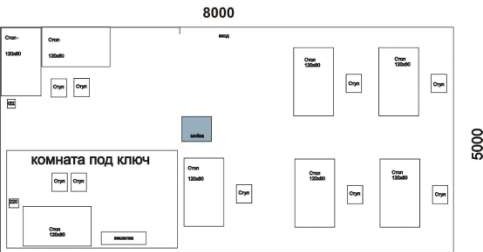 Требования охраны труда и техники безопасностиВ процессе изготовления конкурсного задания на всех этапах участниками соблюдаются правила техники безопасности.Работа участников будет оцениваться анонимно.К участию в чемпионате допускаются лица: школьники 14-17, студенты не моложе 16 лет: специалисты не моложе 18 летПеред началом работ привести в порядок свою спецодежду: халат застегнут, волосы убраны под головной уборПеред работой необходимо проверить необходимые инструменты и материалы для соревнований, готовые к просмотру экспертами . В случае обнаружения неисправности необходимо сообщить техническому эксперту площадки или дежурному эксперту.При травмировании участника – участник снимается и снимается эксперт его представляющий.Во время работы запрещено разговаривать, использовать мобильные устройства (разговоры по телефону, фотографировать).При возникновении какого-либо вопроса во время соревнования, участник поднимает руку, тем самым вызывая дежурного эксперта для его решения.По окончании работы необходимо сдать работу и привести рабочее место в порядок. Изменения тестового проектаУчастникам соревнований необходимо понимать, что тестовое задание на момент проведения чемпионата может быть изменено на 30%, с целью исключения возможности принести готовые компоненты для их оценки.Могут быть изменены:Тема композиции.Размеры посадочных мест;Количество посадочных мест;ШкольникиСтудентыФГОС СПО по профессии54.02.06 Изобразительное искусство и черчение"ФГОС СПО по профессии 54.02.06 Изобразительное искусство и черчение"ФГОС СПО по профессии 54.02.01 Дизайн (по отраслям) углубленной подготовкиФГОС СПО по профессии 54.02.02 Декоративно- прикладное искусство и народные промыслы (по видам)углубленной подготовкиШкольникиСтудентыДолжен знать: закономерности конструктивного строения изображаемых предметов, основные закономерности наблюдательной, линейной и воздушной перспективы,светотени, элементы цветоведения, композиции;- различные приемы работы различными художественными материалами      и      в     разныхтехниках    в    различных    видахДолжен знать:особенности визуального художественного образа, процесс его создания, развития и восприятия;законы композиционного построения; средства гармонизации композиции; теорию света, цвета, тоновых и цветовых отношений композиции основные формы изобразительной грамотности: пропорции, перспективу, тон; последовательность выполнения рисунка, моделировку формы и объема, технологию и технику рисунка; теоретические основы живописи, в том числе теорию и методику создания живописного произведения; основы цветоведения (цвет, тон, колорит, закономерности передач свойства красок (акварель,визуально-пространственных искусств,Иметь	практический	опыт создания		художественного образа в разных видах и жанрах визуально-пространственных искусств:			изобразительных (живопись,			графика,скульптура),	декоративно- прикладных, в архитектуре и дизайнеУметьВыполнять	графические,живописные,			объемно- пластические работы с натуры, по памяти и представлению в различных техниках Выполнять работы по декоративно- прикладному, оформительскому искусству, дизайну и народным ремеслам	в	различных материалах, художественно- творческие композиции.гуашь, масло) и приемы работы с ними);техники и технологические приемы выполнения произведений декоративно- прикладного искусства в различных материалах; специфику художественного оформления декоративных изделий; традиционные техники художественной обработки материалов; оборудование и технологии ; основы пластической анатомии; методику создания объемно-пластического произведения; свойства пластических материалов и способы лепки; виды изображений и технических чертежей; требования к оформлению  чертежей, техники и технологические приемы выполнения произведений декоративно- прикладного искусства в различных материалах; ; методику создания объемно- пластического произведения;методику преподавания изобразительного искусства иметь практический опыт: выполнения живописных и графических	изображений	объектов	реальной действительности (натюрморты из предметов быта, гипсовые слепки, архитектурные и пейзажные зарисовки птиц, животных и растений, портретное изображение человека и др.) с натуры, по памяти и представлению;Уметь изображать объекты во взаимосвязи с пространством, окружающей средой, освещением и с учетом цветовых особенностей; выполнять основные виды графических работ (наброски, зарисовки, конструктивный и тональный рисунок) с использованием различных техник,грамотно решать задачи организации композиции в художественном творчестве; использовать образный язык композиции (форму, цвет, фактуру материала) при создании творческих работ; использовать технологии и приемы работы выполнять различные виды декоративных работ: орнаменты, декоративные композиции, декоративные изделия; воплощать творческий замысел в материале декоративно-прикладного искусства, в том числе народных ремесел;выполнять основные геометрические построения, читать и выполнять рабочие чертежи, эскизы,аксонометрические проекции средней и повышенной сложности, ;Наименование и описание модуляДеньВремяРезультатШкольниксоздать	рисунок	на	тему«Весна»	графическими материалами Формат А3Первый деньНе более -4 часов на все заданиерисунокШкольникСтудентвыполнить постановочный натюрморт	из           3-4предметов, с 2 драпировками (1 фоновая, 2 постановочная), графическими   материалами.Формат А3Первый деньНе более -4 часов на все заданиерисунокКритерииНаивысший баллШкала оценки1.Раскрытие темы композиции30Объективные2.Наблюдательность.30Объективные3.Осознанное использование выразительных средств ивыразительных возможностей художественных материалов.20Объективные4.Эмоциональность ииндивидуально-личностный подход.10Субъективные5.Отсутствиеподражательности стандартам массовой культуры.10СубъективныеTot100КритерииНаивысший баллШкала оценки1.Грамотное композиционное размещение изображения на плоскости листа бумаги.30Объективные2. Объективный конструктивный анализ формы, нахождение пропорциональногосоответствия между натурой ирисунком и перспективное30Объективныепостроение рисунка на картинной плоскости.3.Выявление объемной формы предметов с помощьюсветотени.20Объективные4.Выразительное использование графических материалов. Ритмическая, пластическая организация работы.10Субъективные5.Умение передавать характер и создавать художественный образ предмета (предметов) за счет средств художественной выразительности;10СубъективныеTot100ОБОРУДОВАНИЕ НА 1-ГО УЧАСТНИКАОБОРУДОВАНИЕ НА 1-ГО УЧАСТНИКАОБОРУДОВАНИЕ НА 1-ГО УЧАСТНИКАОБОРУДОВАНИЕ НА 1-ГО УЧАСТНИКАОБОРУДОВАНИЕ НА 1-ГО УЧАСТНИКАОборудование, инструменты, ПО, мебельОборудование, инструменты, ПО, мебельОборудование, инструменты, ПО, мебельОборудование, инструменты, ПО, мебельОборудование, инструменты, ПО, мебель№Наименованиетех. характеристики оборудования, инструментов и ссылка на сайт производителя,поставщикаЕд. измеренияКол-воОфисный столпримерно 750х1190х650шт1Мольбертхудожественный напольныйученический "Хлопушка"660х1200х630шт1Офисный стул54х58х82шт1РАСХОДНЫЕ МАТЕРИАЛЫ НА 1 УЧАСТНИКАРАСХОДНЫЕ МАТЕРИАЛЫ НА 1 УЧАСТНИКАРАСХОДНЫЕ МАТЕРИАЛЫ НА 1 УЧАСТНИКАРАСХОДНЫЕ МАТЕРИАЛЫ НА 1 УЧАСТНИКАРАСХОДНЫЕ МАТЕРИАЛЫ НА 1 УЧАСТНИКАРасходные материалыРасходные материалыРасходные материалыРасходные материалыРасходные материалы№НаименованиеТехнические характеристикиЕд. измеренияКол-воБумага для черчения А3шт1Ластикшт1Карандаш простой НВ,шт1В, 2ВВедро с тряпкой половойшт1/5Тряпка для столашт1РАСХОДНЫЕ МАТЕРИАЛЫ, ОБОРУДОВАНИЕ И ИНСТРУМЕНТЫ, КОТОРЫЕУЧАСТНИКИ ДОЛЖНЫ ИМЕТЬ ПРИ СЕБЕ (при необходимости)РАСХОДНЫЕ МАТЕРИАЛЫ, ОБОРУДОВАНИЕ И ИНСТРУМЕНТЫ, КОТОРЫЕУЧАСТНИКИ ДОЛЖНЫ ИМЕТЬ ПРИ СЕБЕ (при необходимости)РАСХОДНЫЕ МАТЕРИАЛЫ, ОБОРУДОВАНИЕ И ИНСТРУМЕНТЫ, КОТОРЫЕУЧАСТНИКИ ДОЛЖНЫ ИМЕТЬ ПРИ СЕБЕ (при необходимости)РАСХОДНЫЕ МАТЕРИАЛЫ, ОБОРУДОВАНИЕ И ИНСТРУМЕНТЫ, КОТОРЫЕУЧАСТНИКИ ДОЛЖНЫ ИМЕТЬ ПРИ СЕБЕ (при необходимости)РАСХОДНЫЕ МАТЕРИАЛЫ, ОБОРУДОВАНИЕ И ИНСТРУМЕНТЫ, КОТОРЫЕУЧАСТНИКИ ДОЛЖНЫ ИМЕТЬ ПРИ СЕБЕ (при необходимости)Графические художественные материалыПо выборуБумага для черчения А3шт1Бумага для черчения А2шт1халатшт1РАСХОДНЫЕ МАТЕРИАЛЫ И ОБОРУДОВАНИЕ, ЗАПРЕЩЕННЫЕ НА ПЛОЩАДКЕРАСХОДНЫЕ МАТЕРИАЛЫ И ОБОРУДОВАНИЕ, ЗАПРЕЩЕННЫЕ НА ПЛОЩАДКЕРАСХОДНЫЕ МАТЕРИАЛЫ И ОБОРУДОВАНИЕ, ЗАПРЕЩЕННЫЕ НА ПЛОЩАДКЕРАСХОДНЫЕ МАТЕРИАЛЫ И ОБОРУДОВАНИЕ, ЗАПРЕЩЕННЫЕ НА ПЛОЩАДКЕРАСХОДНЫЕ МАТЕРИАЛЫ И ОБОРУДОВАНИЕ, ЗАПРЕЩЕННЫЕ НА ПЛОЩАДКЕЭлектронные носителиинформацииЭскизы, рисунки выполненные доначала соревнованийДОПОЛНИТЕЛЬНОЕ ОБОРУДОВАНИЕ, ИНСТРУМЕНТЫ КОТОРОЕ МОЖЕТПРИВЕСТИ С СОБОЙ УЧАСТНИК (при необходимости)ДОПОЛНИТЕЛЬНОЕ ОБОРУДОВАНИЕ, ИНСТРУМЕНТЫ КОТОРОЕ МОЖЕТПРИВЕСТИ С СОБОЙ УЧАСТНИК (при необходимости)ДОПОЛНИТЕЛЬНОЕ ОБОРУДОВАНИЕ, ИНСТРУМЕНТЫ КОТОРОЕ МОЖЕТПРИВЕСТИ С СОБОЙ УЧАСТНИК (при необходимости)ДОПОЛНИТЕЛЬНОЕ ОБОРУДОВАНИЕ, ИНСТРУМЕНТЫ КОТОРОЕ МОЖЕТПРИВЕСТИ С СОБОЙ УЧАСТНИК (при необходимости)ДОПОЛНИТЕЛЬНОЕ ОБОРУДОВАНИЕ, ИНСТРУМЕНТЫ КОТОРОЕ МОЖЕТПРИВЕСТИ С СОБОЙ УЧАСТНИК (при необходимости)№Наименованиетех. характеристики оборудования и ссылка насайт производителя, поставщикаПланшет ДВП (А2)40х60смШт1ОБОРУДОВАНИЕ НА 1-ГО ЭКСПЕРТА (при необходимости)ОБОРУДОВАНИЕ НА 1-ГО ЭКСПЕРТА (при необходимости)ОБОРУДОВАНИЕ НА 1-ГО ЭКСПЕРТА (при необходимости)ОБОРУДОВАНИЕ НА 1-ГО ЭКСПЕРТА (при необходимости)ОБОРУДОВАНИЕ НА 1-ГО ЭКСПЕРТА (при необходимости)Оборудование, мебельОборудование, мебельОборудование, мебельОборудование, мебельОборудование, мебель№НаименованиеТехнические характеристикии ссылка на сайт производителя, поставщикаКомпьютерный столШт.1Сетевой удлинительШт.1Компьютер или ноутбук (с ПО не ниже:Windows x64, 8 x64, Microsoft Office 2010/2013Шт.1СтулШт.6СтолШт.2Вешалка для одеждыШт.1РАСХОДНЫЕ МАТЕРИАЛЫ НА 1 Эксперта (при необходимости)РАСХОДНЫЕ МАТЕРИАЛЫ НА 1 Эксперта (при необходимости)РАСХОДНЫЕ МАТЕРИАЛЫ НА 1 Эксперта (при необходимости)РАСХОДНЫЕ МАТЕРИАЛЫ НА 1 Эксперта (при необходимости)РАСХОДНЫЕ МАТЕРИАЛЫ НА 1 Эксперта (при необходимости)Расходные материалыРасходные материалыРасходные материалыРасходные материалыРасходные материалы№НаименованиеТехнические характеристики1Бумага для печатиформата А4Шт.13Файлы для бумагиШт.204Ручки шариковые длязаписиШт.105БейджикиШт.106НожницыШт.18КлейШт.110СтеплерШт.1ОБЩАЯ ИНФРАСТРУКТУРА КОНКУРСНОЙ ПЛОЩАДКИ (при необходимости)ОБЩАЯ ИНФРАСТРУКТУРА КОНКУРСНОЙ ПЛОЩАДКИ (при необходимости)ОБЩАЯ ИНФРАСТРУКТУРА КОНКУРСНОЙ ПЛОЩАДКИ (при необходимости)ОБЩАЯ ИНФРАСТРУКТУРА КОНКУРСНОЙ ПЛОЩАДКИ (при необходимости)ОБЩАЯ ИНФРАСТРУКТУРА КОНКУРСНОЙ ПЛОЩАДКИ (при необходимости)Дополнительное оборудование, средства индивидуальной защитыДополнительное оборудование, средства индивидуальной защитыДополнительное оборудование, средства индивидуальной защитыДополнительное оборудование, средства индивидуальной защитыДополнительное оборудование, средства индивидуальной защиты№Наименованиетех. Характеристикидополнительного оборудования и средств индивидуальной защиты иссылка на сайт производителя, поставщикаЕд. измеренияКол-воЧасы настенныешт1Огнетушитель углекислотный ОУ-1шт1Набор(аптечка) первой медицинской помощишт1КОМНАТА УЧАСТНИКОВ (при необходимости)КОМНАТА УЧАСТНИКОВ (при необходимости)КОМНАТА УЧАСТНИКОВ (при необходимости)КОМНАТА УЧАСТНИКОВ (при необходимости)КОМНАТА УЧАСТНИКОВ (при необходимости)Оборудование, мебель, расходные материалы (при необходимости)Оборудование, мебель, расходные материалы (при необходимости)Оборудование, мебель, расходные материалы (при необходимости)Оборудование, мебель, расходные материалы (при необходимости)Оборудование, мебель, расходные материалы (при необходимости)ДОПОЛНИТЕЛЬНЫЕ ТРЕБОВАНИЯ К ПЛОЩАДКЕ/КОММЕНТАРИИДОПОЛНИТЕЛЬНЫЕ ТРЕБОВАНИЯ К ПЛОЩАДКЕ/КОММЕНТАРИИДОПОЛНИТЕЛЬНЫЕ ТРЕБОВАНИЯ К ПЛОЩАДКЕ/КОММЕНТАРИИДОПОЛНИТЕЛЬНЫЕ ТРЕБОВАНИЯ К ПЛОЩАДКЕ/КОММЕНТАРИИДОПОЛНИТЕЛЬНЫЕ ТРЕБОВАНИЯ К ПЛОЩАДКЕ/КОММЕНТАРИИКоличество точек электропитания и их характеристики, количество точек интернета итребования к нему, количество точек воды и требования (горячая, холодная)Количество точек электропитания и их характеристики, количество точек интернета итребования к нему, количество точек воды и требования (горячая, холодная)Количество точек электропитания и их характеристики, количество точек интернета итребования к нему, количество точек воды и требования (горячая, холодная)Количество точек электропитания и их характеристики, количество точек интернета итребования к нему, количество точек воды и требования (горячая, холодная)Количество точек электропитания и их характеристики, количество точек интернета итребования к нему, количество точек воды и требования (горячая, холодная)№НаименованиеТех. характеристики1Точка электропитания220 вольт.Шт.12Доступ в ИнтернетШт.13Кулер для водыШт.1Площадь, м.кв.Ширина прохода между рабочими местами, м.Специализированное оборудование, количество.*Рабочее	место участника		с нарушением слуха3 кв.м1.5 миспользование сурдотехнических средств является средством оптимизации учебного процесса, средствомкомпенсации утраченной или нарушенной слуховой функцииРабочее	место участника		с нарушением зрения3кв.м1.5 мНаличие брайлевской компьютерной техники, электронных луп,видеоувеличителей, программ невизуального доступа кинформацииРабочее	место участника		с нарушением ОДА4кв.м2 мНаличие компьютерной техники, адаптированной для инвалидов со специальным программным обеспечением, альтернативных устройств ввода информации идругих техническихсредств приема-передачиРабочее	место участника		с соматическимизаболеваниями3 кв.м1.5 мповысить степень учета эргономических требований к материаламРабочее	место участника		с ментальныминарушениями3кв.м1.5 мповысить степень учета эргономических требований к материалам